                                          Odborný výcvik  1.ročník                                              Prílohy zo strukovínPrílohy zo strukovín sú výživné jedlá, bohaté  na vitamíny a minerálne látky. Prílohy najčastejšie pripravujeme z hrášku, šošovice, cíceru a fazule. Najčastejšie používaná tepelná úprava je varenie a dusenie.                                                   Hráškové pyré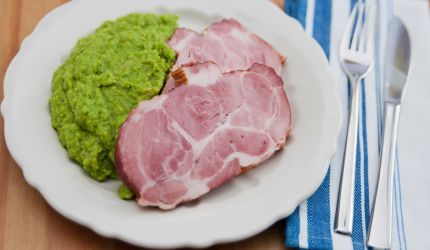 Ingrediencie : Hrášok čerstvý alebo mrazený, voda, soľ, mleté čierne korenie, maslo.Postup : Do hrnca dáme zovrieť vodu, pridáme hrášok, osolíme a povaríme cca 10 minút.Po uvarení rozmixujeme mixérom pridáme čierne korenie a maslo. Hráškové pyré je                                             vhodná príloha k  údenému varenému mäsu, alebo opekaným špekáčikom.Úloha:  Napíš aké poznáš prílohy zo strukovín.                                          Prílohy zo zeleninyPrílohy zo zeleniny môžeme tepelne upraviť dusením, varením, v pare, pečením, gratinovaním čiže zapekaním alebo grilovaním. Zeleninové prílohy môžu byť z brokolice, mrkvy, cukety, karfiolu, zeleru, hrášku, kalerábu, ... Zelenina môže byť namiešaná do rôznych kombinácií.                                        Dusená mrkva na masle.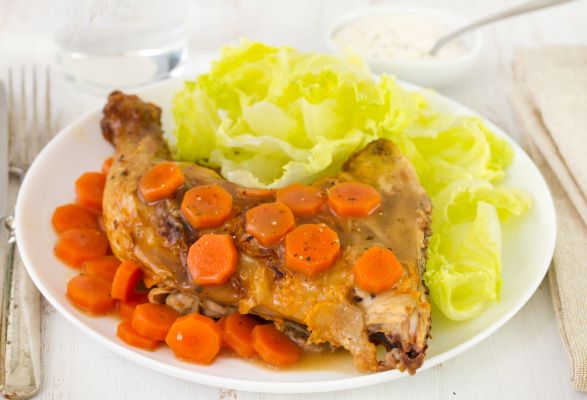 Suroviny : Mrkva, maslo, soľ, mleté čierne korenie, voda, petržlenová vňať.Postup :Umytú a očistenú mrkvu pokrájame na kolieska, v panvici roztopíme maslo, pridáme kolieska mrkvy, osolíme, okoreníme a necháme dusiť do mäkka.  Posypeme petržlenovou vňaťou a podávame ako prílohu k mäsu.